Извещение о проведении аукциона 18.08.2022ИЗВЕЩЕНИЕ О ПРОВЕДЕНИИ АУКЦИОНА НА ПРАВО ЗАКЛЮЧЕНИЯ ДОГОВОРА АРЕНДЫ ЗЕМЕЛЬНОГО УЧАСТКА
Руководствуясь статьями 39.11, 39.12 Земельного кодекса Российской Федерации, областным законом от 27.04.2015 № 763-ОЗ «О предоставлении земельных участков на территории Новгородской области», Администрация Великого Новгорода объявляет о проведении аукциона на право заключения договора аренды земельного участка, государственная собственность на который не разграничена, расположенного на территории Великого Новгорода, для размещения кемпинга.

1. Организатором аукциона является Администрация Великого Новгорода (173007, Великий Новгород, Большая Власьевская ул., д. 4).
2. Решение о проведении аукциона принято постановлением Администрации Великого Новгорода от 30.06.2022 № 2962 «О проведении аукциона на право заключения договора аренды земельного участка, государственная собственность на который не разграничена, расположенного по Юрьевскому шоссе в квартале 150 города».
3. Место проведения аукциона: Великий Новгород, ул. Каберова - Власьевская, д. 4, кабинет № 123.
Дата и время проведения аукциона: 18 августа 2022 года в 11 часов 00 мин.
Порядок приема заявок на участие в аукционе, порядок определения участников аукциона, а также порядок проведения аукциона определяется статьей 39.12 Земельного кодекса Российской Федерации.
4. Порядок проведения аукциона:
Аукцион начинается с оглашения аукционистом наименования, основных характеристик и начального размера арендной платы, «шага аукциона» и порядка проведения аукциона.
Участникам аукциона выдаются пронумерованные билеты, которые они поднимают после оглашения аукционистом начального размера арендной платы и
каждого очередного размера арендной платы в случае, если готовы заключить договор аренды в соответствии с этим размером арендной платы.
Каждый последующий размер арендной платы аукционист назначает путем увеличения текущего размера арендной платы на «шаг аукциона».
После объявления очередного размера арендной платы аукционист называет номер билета участника аукциона, который первым поднял билет, и указывает на этого участника аукциона, затем аукционист объявляет следующий размер арендной платы в соответствии с «шагом аукциона».
При отсутствии участников аукциона, готовых заключить договор аренды в соответствии с названным аукционистом размером арендной платы, аукционист повторяет этот размер арендной платы 3 раза.
Если после троекратного объявления очередного размера арендной платы ни один из участников аукциона не поднял билет, аукцион завершается. Победителем аукциона признается тот участник аукциона, номер билета которого был назван аукционистом последним.
По завершении аукциона аукционист объявляет о заключении договора
аренды земельного участка, называет размер ежегодной арендной платы и номер билета победителя аукциона.
В случае если в аукционе участвовал только один участник или при проведении аукциона не присутствовал ни один из участников аукциона либо в случае если после троекратного объявления предложения о начальной цене предмета аукциона не поступило ни одного предложения о цене предмета
аукциона, которое предусматривало бы более высокую цену предмета аукциона, аукцион признается несостоявшимся.
Победителем аукциона признается участник аукциона, предложивший наибольший размер арендной платы за земельный участок.
Результаты аукциона оформляются протоколом, который составляет организатор аукциона. Протокол о результатах аукциона составляется в 2 экземплярах, один из которых передается победителю, а второй остается у организатора аукциона.
Протокол о результатах аукциона является основанием для заключения с победителем аукциона договора аренды земельного участка.
В случае принятия Администрацией Великого Новгорода решения об отказе в проведении аукциона, извещение об отказе в проведении аукциона размещается на официальном сайте Российской Федерации torgi.gov.ru в течение трех дней со дня принятия такого решения. В течение трех дней со дня принятия решения об отказе в проведении аукциона Администрация Великого Новгорода извещает участников аукциона об отказе в проведении аукциона и возвращает его участникам внесенные задатки.
5. Предмет аукциона: право на заключение договора аренды земельного участка, государственная собственность на который не разграничена, площадью 6789 кв. м с кадастровым номером 53:23:8915000:238, расположенного в Великом Новгороде по Юрьевскому шоссе в квартале 150 города в территориальной зоне Р.2 (зона размещения объектов отдыха, туризма, санаторно-курортного лечения, физической культуры и спорта), категория - земли населенных пунктов, вид разрешенного использования - туристическое обслуживание, для размещения кемпинга (строительство зданий, строений и сооружений не предусмотрено).
Земельный участок обременен следующими правами других лиц:
- сохранность находящихся и возможность размещения новых геодезических пунктов, подходов, подъездов и геодезических наблюдений с данных пунктов;
- беспрепятственное посещение и обследование земельного участка государственным инспектором по использованию и охране земель.
Земельный участок полностью расположен в границах зоны с особыми условиями использования территории с реестровым номером 53:00-6.399 «Зона санитарной охраны источников водоснабжения и водопроводов питьевого назначения». Режим использования установлен в соответствии с разделом III «Основные мероприятия на территории зон санитарной охраны «СанПин 2.1.4.1110-02 «Зоны санитарной охраны источников водоснабжения и водопроводов питьевого назначения».
Земельный участок находится в зоне охраняемого природного ландшафта объекта культурного наследия федерального значения «Юрьев монастырь, XII - XVIII вв.» (приказ Министерства культуры Российской Федерации от 16 декабря 2013 года № 2102 «Об утверждении границ зон охраны объекта культурного наследия федерального значения «Юрьев монастырь, XII - XVIII вв.», включенного в Список всемирного наследия, а также требований к режимам использования земель и градостроительным регламентам в границах данных зон» (далее - приказ Министерства культуры Российской Федерации № 2102).
В соответствии с пунктом 2 части III «Зона охраняемого природного ландшафта» приказа Министерства культуры Российской Федерации № 2102 в зоне охраняемого природного ландшафта данного объекта культурного наследия запрещается: cтроительство капитальных и временных зданий и сооружений, в том числе линейных объектов, вышек сотовой связи в бассейне видимости объекта культурного наследия; хозяйственная деятельность, нарушающая характер и облик исторических ландшафтов, в том числе использование земель для садоводства и огородничества; самовольные посадки (порубки) деревьев и кустарников; загрязнение почв, грунтовых и подземных вод, поверхностных стоков: засыпка прудов, проток, проведение мелиоративных работ, разработка месторождений полезных ископаемых; разведение костров вне специально отведенных для этого мест; весенние палы.
Полномочия по государственной охране объекта культурного наследия федерального значения «Юрьев монастырь, ХII-ХVII вв.» в соответствии с распоряжением Правительства Российской Федерации от 12 декабря 2012 года № 2339-р находятся в ведении министерства культуры Российской Федерации.

6. Начальная цена предмета аукциона на право заключения договора аренды земельного участка (начальный размер ежегодной арендной платы) составляет 617 000, 00 руб. (Шестьсот семнадцать тысяч рублей 00 копеек);
Шаг аукциона (в размере 3 процента от начальной цены) - 18 510,00 руб. (восемнадцать тысяч пятьсот десять рублей 00 копеек) .
Задаток для участия в аукционе определен в размере 20 процентов от начальной цены предмета аукциона и составляет 123 400,00 руб. (Сто двадцать три тысячи четыреста рублей 00 копеек).
Задаток для участия в аукционе вносится по следующим реквизитам:
комитет финансов Администрации Великого Новгорода (комитет по управлению муниципальным имуществом и земельными ресурсами Великого Новгорода, лицевой счет 05503011700)
ИНН 5321040050, КПП 532101001
счет 03232643497010005000
корреспондентский счет банка 40102810145370000042
ОТДЕЛЕНИЕ НОВГОРОД//УФК по Новгородской области, г. Великий Новгород
БИК 014959900, ОКТМО 49701000
КБК 86600000000000000180 (перечисление средств в качестве обеспечения заявки на участие в торгах).
Задаток должен поступить на счет комитета по управлению муниципальным имуществом и земельными ресурсами Великого Новгорода на дату рассмотрения заявок на участие в аукционе.
Задаток, внесенный лицом, признанным победителем аукциона, задаток, внесенный иным лицом, с которым договор аренды земельного участка заключается в соответствии с пунктами 13, 14 или 20 статьи 39.12 Земельного кодекса Российской Федерации, засчитывается в счет арендной платы по договору аренды земельного участка.
Возврат задатков участникам, не победившим в аукционе, осуществляется в течение 3 (трех) рабочих дней со дня подписания протокола о результатах аукциона.
В случае отзыва (письменного) заявителем заявки на участие в аукционе до дня окончания срока приема заявок, задаток возвращается заявителю в течении 3 (трех) банковских дней со дня поступления такого уведомления. В случае отзыва заявки заявителем позднее дня окончания срока приема заявок задаток возвращается в порядке, установленном для участников аукциона.
Не допущенному к участию в аукционе заявителю, внесенный им задаток возвращается в течение 3 (трех) рабочих дней со дня оформления протокола приема заявок на участие в аукционе.
7. Заявки на участие в аукционе от заинтересованных лиц принимаются в письменном виде с 14.07.2022 года по 15.08.2022 года включительно с 09.00 до 17.00 (перерыв с 13-00 до 14-00), за исключением выходных и праздничных дней, по адресу: Великий Новгород, ул. Каберова-Власьевская, д. 4, каб. № 109, 122 (тел. 994-042, 994-067).
Там же можно получить форму заявки на участие в аукционе, а также ознакомиться с информацией об имеющихся ограничениях и обременениях в использовании земельного участка, с порядком проведения аукциона.
Кроме того, форма заявки на участие в аукционе и примерная форма договора аренды земельного участка размещены на официальном сайте Администрации Великого Новгорода в сети Интернет httр://www.adm.nov.ru, а также в газете «Новгород Официальный» №______ от «____»________2022 г.
Для участия в аукционе заявители должны представить следующие документы:
- заявка на участие в аукционе по установленной в извещении о проведении аукциона форме с указанием банковских реквизитов счета для возврата задатка;
- копии документов, удостоверяющих личность заявителя (для граждан);
- надлежащим образом заверенный перевод на русский язык документов о государственной регистрации юридического лица в соответствии с законодательством иностранного государства в случае, если заявителем является иностранное юридическое лицо;
- документы, подтверждающие внесение задатка (представление документов, подтверждающих внесение задатка, признается заключением соглашения о задатке).
В случае подачи заявления лицом, действующим по поручению заявителя, рекомендуется представить оформленную надлежащим образом доверенность (статья 185 Гражданского кодекса Российской Федерации, статья 59 Основ законодательства Российской Федерации о нотариате).
8. Рассмотрение заявок на участие в аукционе состоится 17 августа 2022 года 11 часов 30 минут, по адресу: Великий Новгород, ул. Каберова-Власьевская, д. 4, каб. № 121 (тел. 994-045, 994-042, 994-067).
9. Осмотр земельного участка на местности осуществляется заинтересованными лицами самостоятельно, а в случае необходимости, по согласованию с организатором аукциона.
10. Договор аренды земельного участка заключается с победителем аукциона сроком на 5 (пять) лет.
11. Договор аренды земельного участка заключается в сроки, установленные статьей 39.12 Земельного кодекса Российской Федерации.
12. В случае, если победитель аукциона или иное лицо, с которым договор аренды земельного участка заключается в соответствии с пунктами 13, 14 или 20 статьи 39.12 Земельного кодекса Российской Федерации, в течение тридцати дней со дня направления им проекта договора не подписали и не представили в Администрацию Великого Новгорода указанный договор, в отношении таких лиц направляются сведения в уполномоченный Правительством Российской Федерации федеральный орган исполнительной власти для включения их в реестр недобросовестных участников аукциона.
Задатки, внесенные данными лицами не возвращаются.
13. Если договор аренды земельного участка в течение тридцати дней со дня направления победителю аукциона проекта указанного договора не был им подписан и представлен в Администрацию Великого Новгорода, организатор аукциона предлагает заключить указанный договор иному участнику аукциона, который сделал предпоследнее предложение о цене предмета аукциона, по цене, предложенной победителем аукциона.
 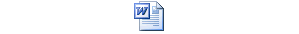 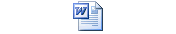 Опубликован: 14.07.2022